 Музеј на отвореном  „Старо село“Сирогојно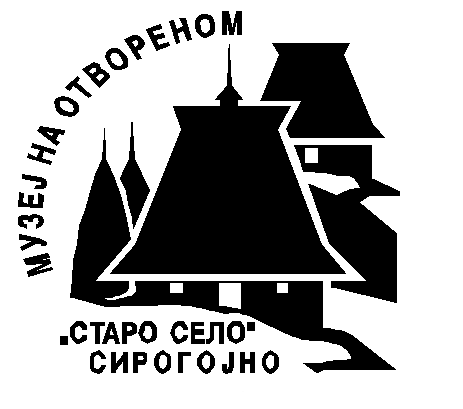  31 207 Сирогојно www.sirogojno.org.rs е – mail: staroselo@ptt.rs  Тел./факс: 031/3 802 – 291;  031/3 802 – 063      Број: 197-5      Датум: 27. април 2018.године                     На основу члана 35. став 2. Закона о култури („Службени гласник РС“, бр. 72/09, 13/16 и 30/16 – исправка), члана 23. став 2. и 38. став 1. тачка 9) Статута Музеја на отвореном „Старо село“ Сирогојно, број 168 од 5. априла 2018. године, Управни одбор Музеја на отвореном „Старо село“ Сирогојно, на седници одржаној 27. априла 2018. године, расписује                                                    ЈАВНИ   КОНКУРС              за именовање директора Музеја на отвореном „Старо село“ Сирогојно               I  На Јавни конкурс за именовање директора Музеја на отвореном „Старо село“ Сирогојно (у даљем тексту: Конкурс) могу се јавити кандидати који испуњавају следеће услове:висока стручна спрема (одговарајуће високо образовање на студијама другог степена–дипломске академске студије-мастер; специјалистичке струковне студије или специјалистичке академске студије или високо образовање на основним студијама у трајању од најмање четири године у оквиру образовно-научног поља друштвено-хуманистичких наука);да има најмање пет година радног искуства у струци;да се против кандидата не води истрага и да није подигнута оптужница за кривична дела за која се гони по службеној дужности, као и да није осуђиван за кривична дела која га чине недостојним за обављање дужности директора;знање једног светског језика;држављанство Републике Србије;општа здравствена способност.II Уз пријаву на  Конкурс кандидат за директора треба да достави следеће доказе:предлог програма рада и развоја Музеја за период од четири године;диплому или уверење о стеченој стручној спреми;3)    доказ о радном искуству (уговори, потврде и др.) из којих се може утврдити на којим пословима и с којом стручном спремом је стечено радно искуство;биографију која садржи податке о досадашњем раду и оствареним резултатима;уверење, не старије од шест месеци, да се против кандидата не води истрага и да против њега није подигнута оптужница за кривична дела за која се гони по службеној дужности;уверење да кандидат није правноснажно осуђиван;уверење о држављанству Републике Србије (не старије од шест месеци);извод из матичне књиге рођених;фотокопију личне карте;доказ о знању светског језика (потврда о положеном испиту на студијама или уверење–потврда референтне акредитоване установе);доказ о општој здравственој способности, лекарско уверење. Докази  из става 1. овог члана прилажу се у оригиналу, или копији овереној код надлежног органа.III Приликом састављања листе кандидата, Управни одбор ће ценити и следеће чињенице:да кандидат познаје  пословање установа културе;да кандидат поседује руководеће искуство на пословима у области културе;квалитет предложеног програма рада и развоја Музеја, из поднете конкурсне документације.IV Пријава на Конкурс треба да садржи: име и презиме кандидата, датум и место рођења, адресу пребивалишта, потребне податке за контакт (телефон, e-mail) податке о образовању, податке о врсти и дужини радног стажа, са кратким описом послова на којима је кандидат радио до подношења пријаве на  Конкурс, као и захтевана докумената.Изборни поступак спровешће Управни одбор Музеја, увидом у податке из пријаве учесника Конкурса, увидом у документа и доказе достављене уз пријаву и усменим разговором са кандидатима за које је утврђено да испуњавају услове Конкурса, о чему се саставља одговарајући записник. Датум усменог разговора Управног одбора  са кандидатима биће одређен накнадно, о чему ће кандидати бити благовремено обавештени (имејлом, телефоном, телеграмом и сл.).У року од 30 дана од завршетка Конкурса Управни одбор доставља  Министарству културе и информисања образложени предлог листе кандидата за директора, по азбучном реду, с мишљењем о стручним и организационим способностима сваког кандидата и записник о обављеном разговору.Документа за Конкурс се достављају у оригиналу или фотокопији овереној код надлежног органа. Потпуна пријава је свака пријава која садржи доказе и податке из конкурсне документације.Благовремена пријава је свака пријава која је поднета у року од 15 дана од дана објављивања Конкурса.Неблаговремене, недопуштене, неразумљиве или непотпуне пријаве и пријаве уз које нису приложени сви потребни докази, Управни одбор одбацује закључком против кога се може изјавити жалба министарству надлежном за културу, у року од три дана од дана достављања закључка.Жалба не задржава извршење закључка.V Рок за подношење пријава кандидата на Конкурс је 15 дана од дана објављивања Конкурса.VI Министарство надлежно за културу предлаже Влади Републике Србије кандидата за  директора са листе кандидата или је обавештава о разлозима неприхватања исте.Директора Музеја именује Влада Републике Србије на период од четири године.VII Пријава са доказима о испуњавању услова подноси се у затвореном коверту Управном одбору Музеја, са назнаком: За Конкурс за именовање директора Музеја на отвореном „Старо село“ Сирогојно, поштом на адресу: Музеј на отвореном „ Старо село“ Сирогојно, 31 207 Сирогојно, или непосредно на писарници Музеја на истој адреси, радним данима од 9 до 15 часова.Сва обавештења о Конкурсу даје: Весна Филиповић, секретар Музеја, на телефон број 064/8940112.                                                                                              председник Управног одбора                                                                                                               Иван Филиповић